College van Burgemeester & Wethouders 
Stadhuisplein 1 
2405 SH Alphen aan den Rijn 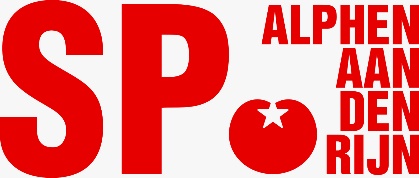 29 november 2021Betreft: Vragen conform artikel 40 Reglement van Orde Gemeenteraad.

Overlast jongeren in Benthuizen en omgevingMaandag 29 november is een bericht gepubliceerd op de site van “ Studio Alphen” met de titel “Speeltuin in Bentwoud beklad met hakenkruizen en piemels: Het is idioot”. Het bericht houdt (kort samengevat) in dat de speeltuin in het Bentwoud regelmatig gevandaliseerd wordt, waarbij regelmatig bekladding plaatsvindt met ongepaste leuzen. Wat het extra ernstig maakt is dat er ook hakenkruizen zijn aangebracht. Dat maakt het niet alleen onsmakelijk, maar ook antisemitisch van aard. Ook worden er vuurtjes gestookt. De schade die hierdoor is veroorzaakt schijnt, volgens de berichtgeving, in de duizenden euro’s te lopen. Ondanks gerichte inzet van politie en handhaving is het tot op heden niet gelukt de voorvallen te voorkomen. Naar aanleiding van de recente gebeurtenissen heeft de SP-fractie de volgende vragen:

1. Bent u als college bekend met de overlast zoals die in het genoemde artikel door betrokkenen wordt gemeld. Graag een rapportage over de aard van de overlast die plaats heeft gevonden sinds de realisatie van de betreffende “speeltuin”, evenals een overzicht van de soort schade , inclusief de geldbedragen van de tot op heden geconstateerde schades. 2. Vindt u het als college wenselijk dat, gezien de ernst van de recente bekladdingen (aanbrengen van hakenkruizen) aanvullende maatregelen worden genomen om verdere voorvallen te voorkomen? Graag een uitleg over welke stappen en maatregelen het college in deze denkt te gaan nemen. Zo nee, waarom niet?3. Bent u het met de SP eens dat het aanbrengen van hakenkruizen voor velen in onze samenleving als uitermate kwetsend en traumatiserend wordt ervaren? Graag uw visie hierop.4. Heeft het college, via handhaving en politie zicht op de personen en/of groepen die naar alle waarschijnlijkheid verantwoordelijk zijn voor de geconstateerde feiten? Zo nee, waarom niet? Graag een toelichting.5. Is er van de voorvallen zoals die geconstateerd zijn door de gemeente aangifte gedaan bij de politie? Wat was de inhoud van de aangiftes? Als dit niet het geval is, wanneer wordt door het college dan wel aangifte gedaan? Zo nee, waarom niet? Graag een toelichting.6. Heeft het college informatie dat er in en om Benthuizen sprake is van regelmatige overlast door één of meerdere groepen en/of personen? Graag een toelichting.7. Welke maatregelen worden op dit moment genomen om overlast in en om het Bentwoud en Benthuizen te voorkomen en aan te pakken? Graag een toelichting.8. Welke, eventueel aanvullende, maatregelen denkt het college te gaan nemen om geconstateerde overlast in en om het Bentwoud en Benthuizen te voorkomen, aan te pakken en tegen te gaan, en op welke termijn? Graag een toelichting.
En gaat over op de orde van de dag.

Ginet Groep-Eijsackers, SP